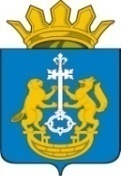 УПРАВЛЕНИЕ ПО СПОРТУ И МОЛОДЕЖНОЙ ПОЛИТИКЕ АДМИНИСТРАЦИИ ТЮМЕНСКОГО МУНИЦИПАЛЬНОГО РАЙОНАМуниципальное автономное учреждение ЦЕНТР ФИЗКУЛЬТУРНОЙ И СПОРТИВНОЙ РАБОТЫ ТЮМЕНСКОГО МУНИЦИПАЛЬНОГО РАЙОНАул. Трактовая, д. 26, стр. 1, с. Червишево,					                               Тел./факс (8-3452) 77-90-79р-он Тюменский, обл. Тюменская, 625519   					                             E-mail 83452779079@mail.ruПриложение 1 к приказу от «___»________20___г. №___ ПОЛОЖЕНИЕ О КОМИССИИ ПО ОХРАНЕ ТРУДА УЧРЕЖДЕНИЯ1. Настоящее Положение о комиссии по охране труда учреждения (далее – Положение и Комиссия соответственно) разработано в соответствии со статьей 218 Трудового кодекса Российской Федерации с целью организации совместных действий руководителя учреждения, работников учреждения, уполномоченного работниками учреждения представителя по обеспечению требований охраны труда, предупреждению травматизма и профессиональных заболеваний, сохранению здоровья работников учреждения.2. Настоящее Положение предусматривает основные задачи, функции и права Комиссии.3. Комиссия является составной частью системы управления охраной труда в учреждении, а также одной из форм участия работников учреждения в управлении охраной труда. Работа Комиссии строится на принципах социального партнерства.4. Комиссия взаимодействует с органом исполнительной власти Тюменской области в области охраны труда, органами государственного надзора (контроля) за соблюдением трудового законодательства Тюменской области, другими органами государственного надзора (контроля), а также с технической инспекцией труда профсоюзов (при необходимости).5. Комиссия в своей деятельности руководствуется законами и иными нормативными правовыми актами Российской Федерации, законами и иными нормативными правовыми актами Тюменской области об охране труда, генеральным, региональным, отраслевым (межотраслевым), территориальным соглашениями, коллективным договором учреждения, локальными нормативными актами учреждения.6. Задачами Комиссии являются:а) разработка на основе предложений членов Комиссии программы совместных действий руководителя учреждения, уполномоченного работниками учреждения представителя по обеспечению соблюдения государственных нормативных требований охраны труда, предупреждению травматизма и профессиональной заболеваемости;б) организация проверок состояния условий и охраны труда на рабочих местах учреждения, подготовка по их результатам, а также на основе анализа причин травматизма и профессиональной заболеваемости предложений руководителю учреждения по улучшению условий и охраны труда;в) содействие руководителю учреждения в информировании работников учреждения о состоянии условий и охраны труда на рабочих местах учреждения, существующем риске повреждения здоровья, о полагающихся работникам учреждения компенсациях за работу во вредных и (или) опасных условиях труда, средствах индивидуальной защиты.7. Функциями Комиссии являются:а) рассмотрение предложений руководителя учреждения, работников учреждения, уполномоченного работниками учреждения представителя с целью выработки рекомендаций по улучшению условий и охраны труда в учреждении;б) содействие руководителю учреждения в организации обучения по охране труда, безопасным методам и приемам выполнения работ, а также в организации проверки знаний требований охраны труда и проведения в установленном порядке инструктажей по охране труда в учреждении;в) участие в проведении проверок состояния условий и охраны труда на рабочих местах, рассмотрении их результатов, выработка предложений руководителю учреждения по приведению условий и охраны труда в учреждении в соответствие с государственными нормативными требованиями охраны труда;г) информирование работников учреждения о проводимых мероприятиях по улучшению условий и охраны труда, профилактике травматизма, профессиональных заболеваний в учреждении;д) информирование работников учреждения о результатах специальной оценки условий труда на их рабочих местах, в том числе о декларировании соответствия условий труда на рабочих местах государственным нормативным требованиям охраны труда;е) информирование работников учреждения о действующих нормативах по обеспечению смывающими и обезвреживающими средствами, прошедшей обязательную сертификацию или декларирование соответствия специальной одеждой, специальной обувью и другими средствами индивидуальной защиты, содействие руководителю учреждения по контролю за обеспечением ими работников учреждения, правильностью их применения, организацией их хранения, стирки, чистки, ремонта, дезинфекции и обеззараживания;ж) содействие руководителю учреждения в мероприятиях по организации проведения предварительных при поступлении на работу и периодических медицинских осмотров и учету результатов медицинских осмотров при трудоустройстве в учреждение;з) содействие своевременной бесплатной выдаче в установленном порядке работникам учреждения, занятым на работах с вредными (опасными) условиями труда.и) содействие руководителю учреждения в рассмотрении вопросов финансирования мероприятий по охране труда, обязательного социального страхования от несчастных случаев и профессиональных заболеваний, а также осуществлении контроля за расходованием средств, направляемых на предупредительные меры по сокращению травматизма и профессиональной заболеваемости в учреждении;к) содействие руководителю учреждения во внедрении более совершенных технологий, нового оборудования, средств автоматизации и механизации процессов, входящих в состав деятельности учреждения, с целью создания безопасных условий труда, ликвидации (сокращении числа) рабочих мест в учреждении с вредными (опасными) условиями труда;л) подготовка и представление руководителю учреждения предложений по совершенствованию организации в учреждении работ с целью обеспечения охраны труда и сохранения здоровья работников учреждения.м) подготовка и представление руководителю учреждения, уполномоченному работниками учреждения представителю предложений по разработке проектов локальных нормативных актов учреждения по охране труда, участие в разработке и рассмотрении указанных проектов.8. Для осуществления возложенных функций Комиссия вправе:а) получать от руководителя учреждения информацию о состоянии условий труда на рабочих местах, травматизма и профессиональной заболеваемости, наличии опасных и вредных факторов и принятых мерах по защите от их воздействия, о существующем риске повреждения здоровья;б) заслушивать на заседаниях Комиссии сообщения руководителя учреждения (его представителей), руководителей структурных подразделений учреждения и других работников учреждения по вопросам об обеспечении безопасных условий и охраны труда на рабочих местах работников учреждения и соблюдении их гарантий и прав на охрану труда в учреждении;в) заслушивать на заседаниях Комиссии руководителей структурных подразделений учреждения и иных должностных лиц учреждения, работников учреждения, допустивших нарушения требований охраны труда в учреждении, повлекшие за собой тяжелые последствия, и вносить руководителю учреждения предложения о привлечении их к ответственности в соответствии с требованиями действующего законодательством Российской Федерации;г) участвовать в подготовке предложений к разделу коллективного договора учреждения по охране труда по вопросам, находящимся в компетенции Комиссии;д) вносить руководителю учреждения предложения о стимулировании работников учреждения за активное участие в мероприятиях по улучшению условий и охраны труда в учреждении;е) содействовать разрешению трудовых споров, связанных с применением требований действующего законодательства Российской Федерации об охране труда, изменением условий труда, предоставлением работникам учреждения, занятым во вредных и (или) опасных условиях труда, предусмотренных действующим законодательством Российской Федерации гарантий 
и компенсаций.9. Комиссия создается по инициативе руководителя и (или) по инициативе работников учреждения либо их представителя на паритетной основе (каждая сторона имеет один голос вне зависимости от общего числа представителей стороны) из представителей учреждения (работодателя), представителя работников учреждения.10. Численность членов Комиссии в учреждении составляет три человека.11. Выдвижение в Комиссию представителей работников учреждения может осуществляться на основании решения собрании работников учреждения. Общее собрание работников учреждения вправе отзывать из состава Комиссии своих представителей и выдвигать в его состав новых представителей. Представители руководителя учреждения выдвигаются руководителем учреждения. Руководитель учреждения вправе отзывать своих представителей из состава Комиссии и назначать вместо них новых представителей.Состав Комиссии утверждается локальным нормативным актом учреждения в форме приказа.12. В состав Комиссии входит: председатель Комиссии, секретарь Комиссии, член Комиссии.13. Комиссия осуществляет свою деятельность в соответствии с положением о работе комиссии и планом мероприятий по охране труда.14. Члены Комиссии должны проходить в установленном порядке обучение по охране труда за счет средств учреждения.15. Члены Комиссии отчитываются не реже одного раза в год перед общим собранием работников учреждения о проделанной ими в Комиссии работе. 16. Обеспечение деятельности Комиссии, его членов (освобождение от основной работы на время исполнения обязанностей, прохождения обучения по охране труда) устанавливается коллективным договором учреждения, локальным нормативным актом учреждения.Приложение 2 к приказу от «___»________20___г. №___Должностная инструкция членов комиссии по охране трудаI. Общие положенияКомиссия по охране труда учреждения (далее – Комиссия) создается по инициативе руководителя и (или) по инициативе работников учреждения либо их представителя на паритетной основе (каждая сторона имеет один голос вне зависимости от общего числа представителей стороны) из представителей учреждения (работодателя), представителя работников учреждения.Численность членов Комиссии определяется в соответствии с положением о комиссии по охране труда.Выдвижение в Комиссию представителей работников учреждения может осуществляться на основании решения собрании работников учреждения. Общее собрание работников учреждения вправе отзывать из состава Комиссии своих представителей и выдвигать в его состав новых представителей. Представители руководителя учреждения выдвигаются руководителем учреждения. Руководитель учреждения вправе отзывать своих представителей из состава Комиссии и назначать вместо них новых представителей.Состав Комиссии утверждается локальным нормативным актом учреждения в форме приказа.В состав Комиссии входит: председатель Комиссии, секретарь Комиссии член Комиссии. Председателем Комиссии является непосредственно руководитель учреждения.Комиссия осуществляет свою деятельность в соответствии с положением о работе комиссии и планом мероприятий по охране труда.Члены Комиссии должны проходить в установленном порядке обучение по охране труда за счет средств учреждения.Члены Комиссии отчитываются не реже одного раза в год перед общим собранием работников учреждения о проделанной ими в Комиссии работе. Обеспечение деятельности Комиссии, его членов (освобождение от основной работы на время исполнения обязанностей, прохождения обучения по охране труда) устанавливается коллективным договором учреждения, локальным нормативным актом учреждения.Комиссия в своей деятельности руководствуется законами и иными нормативными правовыми актами Российской Федерации, законами и иными нормативными правовыми актами Тюменской области об охране труда, генеральным, региональным, отраслевым (межотраслевым), территориальным соглашениями, коллективным договором учреждения, локальными нормативными актами учреждения.II. Обязанности1) разработка совместных действий руководителя учреждения, уполномоченного работниками учреждения представителя по обеспечению соблюдения государственных нормативных требований охраны труда, предупреждению травматизма и профессиональной заболеваемости;2) организация проверок состояния условий и охраны труда на рабочих местах учреждения, подготовка по их результатам, а также на основе анализа причин травматизма и профессиональной заболеваемости предложений руководителю учреждения по улучшению условий и охраны труда;3) содействие руководителю учреждения в информировании работников учреждения о состоянии условий и охраны труда на рабочих местах учреждения, существующем риске повреждения здоровья, о полагающихся работникам учреждения компенсациях за работу во вредных и (или) опасных условиях труда, средствах индивидуальной защиты.4) рассмотрение предложений руководителя учреждения, работников учреждения, уполномоченного работниками учреждения представителя с целью выработки рекомендаций по улучшению условий и охраны труда в учреждении;5) содействие руководителю учреждения в организации обучения по охране труда, безопасным методам и приемам выполнения работ, а также в организации проверки знаний требований охраны труда и проведения в установленном порядке инструктажей по охране труда в учреждении;6) участие в проведении проверок состояния условий и охраны труда на рабочих местах, рассмотрении их результатов, выработка предложений руководителю учреждения по приведению условий и охраны труда в учреждении в соответствие с государственными нормативными требованиями охраны труда;7) информирование работников учреждения о проводимых мероприятиях по улучшению условий и охраны труда, профилактике травматизма, профессиональных заболеваний в учреждении;8) информирование работников учреждения о результатах специальной оценки условий труда на их рабочих местах, в том числе о декларировании соответствия условий труда на рабочих местах государственным нормативным требованиям охраны труда;9) информирование работников учреждения о действующих нормативах по обеспечению смывающими и обезвреживающими средствами, прошедшей обязательную сертификацию или декларирование соответствия специальной одеждой, специальной обувью и другими средствами индивидуальной защиты, содействие руководителю учреждения по контролю за обеспечением ими работников учреждения, правильностью их применения, организацией их хранения, стирки, чистки, ремонта, дезинфекции и обеззараживания;10) содействие руководителю учреждения в мероприятиях по организации проведения предварительных при поступлении на работу и периодических медицинских осмотров и учету результатов медицинских осмотров при трудоустройстве в учреждение;11) содействие своевременной бесплатной выдаче в установленном порядке работникам учреждения, занятым на работах с вредными (опасными) условиями труда, молока и других равноценных пищевых продуктов.12) содействие руководителю учреждения в рассмотрении вопросов финансирования мероприятий по охране труда, обязательного социального страхования от несчастных случаев и профессиональных заболеваний, а также осуществлении контроля за расходованием средств, направляемых на предупредительные меры по сокращению травматизма и профессиональной заболеваемости в учреждении;13) содействие руководителю учреждения во внедрении более совершенных технологий, нового оборудования, средств автоматизации и механизации процессов, входящих в состав деятельности учреждения, с целью создания безопасных условий труда, ликвидации (сокращении числа) рабочих мест в учреждении с вредными (опасными) условиями труда;14) подготовка и представление руководителю учреждения предложений по совершенствованию организации в учреждении работ с целью обеспечения охраны труда и сохранения здоровья работников учреждения.15) подготовка и представление руководителю учреждения, уполномоченному работниками учреждения представителю предложений по разработке проектов локальных нормативных актов учреждения по охране труда, участие в разработке и рассмотрении указанных проектов.III. ПраваДля осуществления возложенных функций члены Комиссии вправе:1) получать от руководителя учреждения информацию о состоянии условий труда на рабочих местах, травматизма и профессиональной заболеваемости, наличии опасных и вредных факторов и принятых мерах по защите от их воздействия, о существующем риске повреждения здоровья;2) заслушивать на заседаниях Комиссии сообщения руководителя учреждения (его представителей), руководителей структурных подразделений учреждения и других работников учреждения по вопросам об обеспечении безопасных условий и охраны труда на рабочих местах работников учреждения и соблюдении их гарантий и прав на охрану труда в учреждении;3) заслушивать на заседаниях Комиссии руководителей структурных подразделений учреждения и иных должностных лиц учреждения, работников учреждения, допустивших нарушения требований охраны труда в учреждении, повлекшие за собой тяжелые последствия, и вносить руководителю учреждения предложения о привлечении их к ответственности в соответствии с требованиями действующего законодательством Российской Федерации;4) участвовать в подготовке предложений к разделу коллективного договора учреждения по охране труда по вопросам, находящимся в компетенции Комиссии;5) вносить руководителю учреждения предложения о стимулировании работников учреждения за активное участие в мероприятиях по улучшению условий и охраны труда в учреждении;6) содействовать разрешению трудовых споров, связанных с применением требований действующего законодательства Российской Федерации об охране труда, изменением условий труда, предоставлением работникам учреждения, занятым во вредных и (или) опасных условиях труда, предусмотренных действующим законодательством Российской Федерации гарантий и компенсаций.IV. ОтветственностьЧлены Комиссии по охране труда несут ответственность: 1. За ненадлежащее исполнение или неисполнение своих должностных обязанностей, предусмотренных настоящей должностной инструкцией, в пределах, установленных действующим трудовым законодательством Российской Федерации.2. За правонарушения, совершенные в процессе своей деятельности, в пределах, установленных действующим административным, уголовным и гражданским законодательством Российской Федерации.3. За причинение материального ущерба учреждению в пределах, установленных действующим трудовым и гражданским законодательством Российской Федерации.ПРИКАЗПРИКАЗПРИКАЗПРИКАЗ№№Об утверждении документов, касающихся работы комиссии по охране трудаОб утверждении документов, касающихся работы комиссии по охране трудаВ целях улучшения организации работы муниципального автономного учреждения Центр физкультурной и спортивной работы Тюменского муниципального района (далее по тексту приказа - учреждение) по созданию здоровых и безопасных условий труда, процесса оказания услуг (выполнения работ) в учреждении, обеспечения соблюдения требований статьи 218 Трудового кодекса Российской Федерации, руководствуясь Уставом учреждения, ПРИКАЗЫВАЮ:     1. Утвердить положение о комиссии по охране труда согласно приложению 1 к настоящему приказу.     2. Утвердить должностную инструкцию членов комиссии по охране труда соответствии с приложением 2 к настоящему приказу.    3. Контроль за исполнением настоящего приказа оставляю за собой.  Директор								        И.А.Осадченко